2017 Membership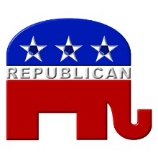 San Juan County Republican PartyName: 							Preferred Phone: 					(type?)Full Address:Email:						     	Volunteer Interest:Occupation						Employer: Membership Levels (check box or circle one)Single $25/year                                           Elephant $250/year            Family $50/year                                          Eagle $500/yearCentury Club $100/year                            Patriot $1000/yearNote that statutory law requires a name, phone, address, occupation, and employer (or self-employment)
Thank you for your support!San Juan County Republican Party - PO Box 2735, Friday Harbor, WA 98250